ПРЕСС-РЕЛИЗ10.10.2022На благоустройство курчатовских дворов Курская АЭС направила три миллиона рублейДвадцать семь дворовых территорий города-спутника Курской АЭС Курчатова пополнились новым инвентарем. Средства — 3 млн рублей на горки, качели, скамейки, уличные тренажеры в рамках благотворительной деятельности выделила Курская АЭС.«Мы продолжаем проект «Добрососедство», начатый в прошлом году по случаю 45-летия нашего предприятия. Тогда во многих городских дворах установили детские площадки. Теперь продолжаем благоустройство, — рассказал заместитель директора по управлению персоналом Сергей Белугин. — Атомщики с начала образования города поддерживают социально значимые инициативы, развивают инфраструктуру, заботятся о благополучии жителей Курчатова. Приносить пользу там, где живем — естественно и правильно».Определиться со списком оборудования помог местный депутатский корпус, собравший пожелания жителей города.«Где-то нужна скамейка, где-то качели, кому-то для комфортной жизни не хватает уличных тренажеров. Встретились с горожанами, обсудили потребности дворовых территорий, определили места размещения инвентаря. На сегодня работы по установке практически закончили, осталось пара адресов», — отметил председатель Курчатовской городской Думы Алексей Суздалев.Жители двора по улице Космонавтов выразили желание установить уличные тренажеры. Детский городок, теннисный стол, установленные в прошлом году в рамках проекта «Добрососедство», пользуются большой популярностью. Новое приобретение — восемь тренажеров, ворота для мини-фитбола, баскетбольный щит.«Старшее поколение наших жильцов просило тренажеры. Уверяю, пустовать оздоровительная площадка не будет. Регулярно проводим праздники двора, спортивные турниры. У нас активные жители, — поделился городской активист Иван Петрушин. — Благодарность Курской АЭС за внимание к нуждам курчатовцев от всего нашего двора».Управление информации и общественных связей Курской АЭС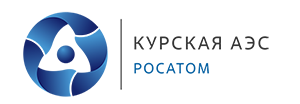 